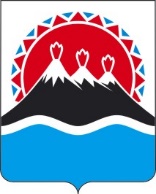 П О С Т А Н О В Л Е Н И ЕГУБЕРНАТОРА КАМЧАТСКОГО КРАЯ                  г. Петропавловск-Камчатский         ПОСТАНОВЛЯЮ:         1. Внести в постановление Губернатора Камчатского края от 03.07.2021             № 94 "О мерах по недопущению распространения новой коронавирусной инфекции (COVID-19) на территории Камчатского края" следующие изменения:         1) в абзаце первом части 1 слова "до 31 июля 2021 года" заменить словами "до 30 августа 2021 года";         2) в приложении 1:         а) в части 2.4 после слов " полученный не ранее, чем за 72 часа до прибытия на территорию Камчатского края" дополнить словами "или QR-код, подтверждающий прохождение вакцинации от новой коронавирусной инфекции (COVID-19), или QR-код о перенесенном заболевании новой коронавирусной инфекцией (COVID-19), действующий в течение 6 месяцев с даты выздоровления.";         б) в части 3.5 после слов "полученного не ранее, чем за 72 часа до прибытия на территорию Камчатского края" дополнить словами "или QR-кода, подтверждающего прохождение вакцинации от новой коронавирусной инфекции (COVID-19), или QR-кода о перенесенном заболевании новой коронавирусной инфекцией (COVID-19), действующего в течение 6 месяцев с даты выздоровления.".          2. Настоящее постановление вступает в силу после дня его официального опубликования.[Дата регистрации]№[Номер документа]О внесении изменений в постановление Губернатора Камчатского края от 03.07.2021                  № 94 "О мерах по недопущению распространения новой коронавирусной инфекции (COVID-19) на территории Камчатского края" Губернатор Камчатского края[горизонтальный штамп подписи 1]В.В. Солодов 